                  ҠАРАР                                                                       РЕШЕНИЕОб установлении налога на имущество физических лиц В соответствии с Федеральными законами от 6 октября 2003 года № 131-ФЗ «Об общих принципах организации местного самоуправления в Российской Федерации», от 4 октября 2014 года № 284-ФЗ «О внесении изменений в статьи 12 и 85 части первой и часть вторую Налогового кодекса Российской Федерации и признании утратившим силу Закона Российской Федерации «О налогах на имущество физических лиц» и главой 32 части второй Налогового кодекса Российской Федерации, Законом Республики Башкортостан от 30 октября 2014 года № 142-з «Об установлении единой даты начала применения на территории Республики Башкортостан порядка определения налоговой базы по налогу на имущество физических лиц исходя из кадастровой стоимости объектов налогообложения», руководствуясь пунктом 6 части 6 статьи 18 Устава сельского поселения Шаранский сельсовет муниципального района Шаранский район Республики Башкортостан, Совет сельского поселения Шаранский сельсовет муниципального района Шаранский район Республики Башкортостан  РЕШИЛ:1.Ввести на территории сельского поселения Шаранский сельсовет муниципального района Шаранский район Республики Башкортостан налог на имущество физических лиц (далее - налог) и определить налоговые ставки.Налогоплательщики, объект налогообложения, налоговая база, налоговый период, порядок исчисления и сроки уплаты налога, налоговые льготы и другие элементы налогообложения определяются главой 32 Налогового кодекса Российской Федерации (далее - Кодекс).2. Установить следующие налоговые ставки по налогу:2.1. 0,2 процента в отношении: 1) жилых домов;2) квартир, комнат;3) объектов незавершенного строительства, в случае если проектируемым назначением таких объектов является жилой дом;4) единых недвижимых комплексов, в состав которых входит хотя бы один жилой дом; 5) гаражей и машино-мест;6) хозяйственных строений или сооружений, площадь каждого из которых не превышает 50 квадратных метров и которые расположены на земельных участках, предоставленных для ведения личного подсобного, дачного хозяйства, огородничества, садоводства или индивидуального жилищного строительства.2.2. 2 процента в отношении:1) объектов налогообложения, включенных в перечень, определяемый в соответствии с пунктом 7 статьи 378.2 Налогового кодекса Российской Федерации, а также в отношении объектов налогообложения, предусмотренных абзацем вторым пункта 10 статьи 378.2 Налогового кодекса Российской Федерации;2) объектов налогообложения, кадастровая стоимость каждого из которых превышает 300 млн. рублей.2.3. 0,5 процента в отношении прочих объектов налогообложения.3. Признать утратившим силу решение Совета сельского поселения Шаранский сельсовет муниципального района Шаранский район Республики Башкортостан от 14 ноября 2014 года № 359 «Об установлении налога на имущество физических лиц.4. Данное решение подлежит обнародованию на информационном стенде в Администрации сельского поселения Шаранский сельсовет муниципального района Шаранский район Республики Башкортостан, размещению в сети общего доступа «Интернет» на официальном сайте сельского поселения  www.sharan.sharan-sovet.ru  и публикации в газете «Шаранские просторы».5. Настоящее решение вступает в силу с 1 января 2018 года, но не ранее чем по истечении одного месяца со дня официального опубликования.6. Контроль по выполнению настоящего решения оставляю за собой. Заместитель председателя Совета                                                             И.А.Зилеевс. Шаран10.11.2017№ 28/206Башкортостан РеспубликаһыШаран районымуниципаль районыныңШаран ауыл Советы ауыл биләмәһе Советы452630 Шаран ауылы, Кызыл урамы,  9Тел.(347) 2-22-43,e-mail:sssharanss@yandex.ruШаран  ауылы, тел.(34769) 2-22-43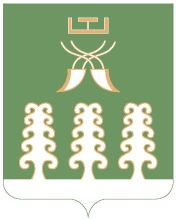 Республика БашкортостанСовет сельского поселенияШаранский сельсоветмуниципального районаШаранский район452630 с. Шаран ул. Красная,9Тел.(347) 2-22-43,e-mail:sssharanss@yandex.ruс. Шаран тел.(34769) 2-22-43